Department of Chemistry Hakim Sabzevari University Sciences Building, room 313 Sabzevar, Iran.Tel: (mobile cell)  +98 9155055570       +98 51 44013248PERSONAL DETAILDate of birth: 11 Sep 1974Nationality: IranMarital status: MarriedChildren: Two EDUCATION RESEARCH INTERESTS Microextraction methodsDetermination of trace amounts of elementsDetermination of heavy metalsPreconcentration and determination of anti cancer drugsSynthesis of nanoparticles as absorber of solid phase extractionTEACHING EXPERIENCE 2006-2013       Assistant professor, Hakim Sabzevari University, Sabzevar, Iran.2013 to now    Associated professor, Hakim Sabzevari University, Sabzevar, Iran.TEACHING INTERESTS:Analytical Chemistry (Classic Analytical Chemistry)ElectrochemistryInstrumental analysisAtomic SpectroscopyMolecular spectroscopyGeneral chemistrySeparation methodsChromatographyPUBLICATIONSChamsaz, Mahmoud, Mohammad Hossein Arbab-Zavar, and Saeid Nazari. "Determination of arsenic by electrothermal atomic absorption spectrometry using headspace liquid phase microextraction after in situ hydride generation." Journal of Analytical Atomic Spectrometry 18.10 (2003): 1279-1282.Kaykhaii, Massoud, Saeed Nazari, and Mahmood Chamsaz. "Determination of aliphatic amines in water by gas chromatography using headspace solvent microextraction." Talanta 65.1 (2005): 223-228.Nazari, Saeid. "Determination of trace amounts of cadmium by modified graphite furnace atomic absorption spectrometry after liquid phase microextraction." Microchemical Journal 90.2 (2008): 107-112.4- Nazari, Saeid. "Liquid phase microextraction and ultratrace determination of cadmium by modified graphite furnace atomic absorption spectrometry."Journal of hazardous materials 165.1 (2009): 200-205.Nazari, Saeid.  “Determination of gold by electrothermal atomic absorption spectrometry after single drop microextraction”. Analytical Chemistry-An Indian Journal 7. (2008):  301-305. Nezhadali, Azizollah, and Saied Nazari. "Graphite furnace atomic absorption spectrometric determination of cadmium after solid-liquid extraction with dithizone." Bulletin of the Chemical Society of Ethiopia 23.2 (2009).Nazari, Saeid. “Determination of trace amounts of Lead in water samples using Liquid Phase Microextraction followed by Modified Graphite Furnace Atomic Absorption Spectrometry.” American Journal of Analytical Chemistry 2. ( 2011): 757-767. Saeid Nazari. “Determination Of Lead By Electrothermal Atomic Absorption Spectrometry Using Ionic Liquid Single Drop Microextraction” Analytical Chemistry-An Indian Journal. 11.5 (2012): 195-202.Saeid Nazari, Azizollah Nezhadali, Mohadese Biabani, Hossein Eshgh. “Preconcentration and determination of cadmium in aqueoussamples and human plasma by flame atomic absorption spectrometry after dispersive liquid-liquid microextraction.” Surface Science an international jornal , 1,( 2016):  1-8.Saeid Nazari. “Preconcentration and determination ofthallium in human plasma by flame atomic absorption spectrometry after ion pair solvent microextraction.” Spectroscopy an international jornal, 1(1), (2016): 5-12.  Saeid Nazari. “Headspace Liquid Phase Microextraction after Hydride Generation combined with UV-Vis Spectrophotometry for Preconcentration and Dtermination of Antimony” , International journal of analytical chemistry, In press.   Saeid Nazari, Azizollah Nezhadali, Saeideh Saraii,  “Dispersive Liquid–Liquid Microextraction followed by Ultraviolet- Visible Spectrophotometry to Determination of Methadone in human urine”  International Journal Advanced Research in Chemical Science. In press.Saeid Nazari, Asharaf Mehri, Asma Sepehri Hassannia, " Fe3O4-modified graphene oxide as a sorbent for sequential magnetic solid phase extraction and dispersive liquid phase microextraction of thallium" Microchimica acta 184(9), (2017): 3239-3246.Conferences : Saeid Nazari, Mahmoud Chamsaz, Sirous salami,  Determination of arsenic after in-situ hydride generation..., The 41st IUPAC world chemistry congress, Turin, Italy, 2007. Saeid Nazari, Sirous salami, Determination of gold by Elactrothermal atomic absorption spectrometry after single drop microextraction. The 41st IUPAC world chemistry congress, Turin, Italy, 2007.Saeid nazari, S. Salemi, F. Tayari, M. Vakili, Vibrational assignment of benzoylactone…. The 41st IUPAC world chemistry congress, Turin, Italy, 2007.S. Salemi, S. Nazari, F. Tayari, Molecular structura and vibrational assignment of dimethyl oxaloacetate. The 41st IUPAC world chemistry congress, Turin, Itay, 2007.Saeid Nazari, S. Salemi, Determination of trace amounts of silver by flame atomic absorption after solid phase extraction, The 41st IUPAC world chemistry congress, Turin, Itay, 2007.  Saeid Nazari, Flame atomic absorption spectrometric determination of cadmium(II) and lead(II) after..., XXIInd IUPAC SYMPOSIUM ON PHOTOCHEMISTRY, Gothenburg, Sweden, 2008. Saeid nazari, Preconcentration of thallium(III) with 2,6-bis(N-phenyl carbamoyl) pyridine on microcrystalline,  XXIInd IUPAC SYMPOSIUM ON PHOTOCHEMISTRY, Gothenburg, Swede, 2008n. Saeid nazari, Single drop micro-extraction with O,O-diethyl dithiophosphate,  XXIInd IUPAC SYMPOSIUM ON PHOTOCHEMISTRY, Gothenburg, Sweden,2008. Saeid Nazari, Solid phase extraction of lead (II), copper (II), cadmium (II) and nickel (II) using gallic acid-modified silica gel prior to determination by flame atomic absorption spectrometry, XXIInd IUPAC SYMPOSIUM ON PHOTOCHEMISTRY, Gothenburg, Sweden.Saeid nazari, Single drop microextractiom of gold and determination its by…, 6th Euro Analysis, Austria, 2009. Saeid Nazari, Determination of trace amounts of nickel by Modified Graphite Furnace Atomic Absorption Spectrometry after Liquid Phase Microextraction, 6th Euro Analysis, Austria, 2009. Saeid Nazari, Determination of Aliphatic alcohol in Water by Gas Chromatography Using Headspace Solvent Microextraction, Microextraction, 6th Euro Analysis, Austria, 2009.  M. Chamsaz, M. H. Arbab-Zavar, S. Nazari, Determination of Sb by elactrothermal atomic absorption spectrometry using singlr erop microextraction, International congress on chemistry and industry, Riyadh, Saudi Arabia King Saudia, 2004.  Saeid Nazari, Separation, preconcentration and determination of Lanthanium by..., 11th Iranian Analytical Chemistry Conference, Yazd University, Yazd, Iran, 2007. Saeid nazari, M. Chamsaz, Separation, preconcentration and determination of thorium..., 10th Iranian Analytical Chemistry Conference, Sharif University of Technology, 2006.Saeid Nazaris.nazari@hsu.ac.irsaeidnazari721@gmail.com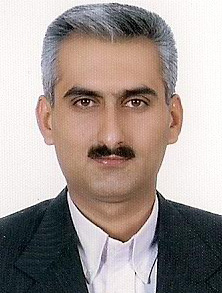 2001-2005       PhD Analytical Chemistry, Department of Chemistry, Ferdowsi University of Mashhad.Thesis: Determination of arsenic by electrothermal atomic absorption spectrometry using headspace liquid phase microextraction after in situhydride generation.1999-2001MSC, analytical Chemistry, Department of Chemistry, Ferdowsi University of Mashhad.Thesis: Determination of Thorium by using Ultraviolet-Visible spectrophotometry after solid phase extraction.